Ո Ր Ո Շ ՈՒ Մ29 մարտի 2024 թվականի   N 543-Ա ՀԱՅԱՍՏԱՆԻ ՀԱՆՐԱՊԵՏՈՒԹՅԱՆ ՍՅՈՒՆԻՔԻ ՄԱՐԶԻ ԿԱՊԱՆԻ ՀԱՄԱՅՆՔԱՊԵՏԱՐԱՆԻ ԱՇԽԱՏԱԿԱԶՄԻ ՍԱՀՄԱՆԱՓԱԿ ՏԱՐԱԾՄԱՆ ԾԱՌԱՅՈՂԱԿԱՆ ՏԵՂԵԿՈՒԹՅՈՒՆՆԵՐԻ ՆԵՐՔԻՆ ԳՈՐԾԱՎԱՐՈՒԹՅԱՆ ԿԱՐԳԸ ՀԱՍՏԱՏԵԼՈՒ ՄԱՍԻՆՂեկավարվելով «Տեղական ինքնակառավարման մասին» ՀՀ օրենքի 35-րդ հոդվածի   1-ին մասի 24)-րդ կետով և «Պետական գաղտնիքի մասին» ՀՀ օրենքի 29-րդ հոդվածի 6-րդ մասով որոշում   եմ`     Հաստատել Հայաստանի Հանրապետության Սյունիքի մարզի Կապանի համայնքապետարանի աշխատակազմի սահմանափակ տարածման ծառայողական տեղեկությունների ներքին գործավարության կարգը՝ համաձայն հավելվածի։ՀԱՄԱՅՆՔԻ ՂԵԿԱՎԱՐ                                      ԳԵՎՈՐԳ ՓԱՐՍՅԱՆ2024թ. մարտի  29
ք. Կապան
ՀԱՅԱՍՏԱՆԻ ՀԱՆՐԱՊԵՏՈՒԹՅԱՆ ԿԱՊԱՆ ՀԱՄԱՅՆՔԻ ՂԵԿԱՎԱՐ
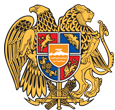 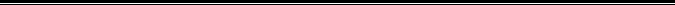 Հայաստանի Հանրապետության Սյունիքի մարզի Կապան համայնք 
ՀՀ, Սյունիքի մարզ, ք. Կապան, /+37460/720072, kapanmayor@gmail.com